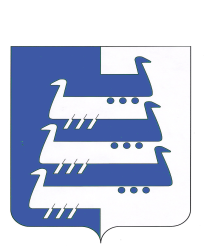 АДМИНИСТРАЦИЯ НАВОЛОКСКОГО ГОРОДСКОГО ПОСЕЛЕНИЯКИНЕШЕМСКОГО МУНИЦИПАЛЬНОГО РАЙОНАПОСТАНОВЛЕНИЕот 28.01.2021 г.                     №19О внесении изменений в приложение №1 к постановлению Администрации Наволокского городского поселения  от 27.09.2017 г.   №308  «О перечне муниципального имущества, предназначенногодля передачи во владение и (или) в пользование субъектам малогои среднего предпринимательства и организациям, образующим инфраструктуру поддержки субъектов малого и среднего предпринимательства»В соответствии с пунктом 4 статьи 18 Федерального закона от 24.07.2007г. № 209-ФЗ "О развитии малого и среднего предпринимательства в Российской Федерации", п.4(1) Постановления Правительства РФ от 21.08.2010 г. №645 (ред. от 01.12.2016) «Об имущественной поддержке субъектов малого и среднего предпринимательства при предоставлении федерального имущества», Устава Наволокского городского поселения Кинешемского муниципального района Ивановской области, п. 8 гл.II Положения о порядке управления и распоряжения муниципальным имуществом Наволокского городского поселения, утверждённого решением Совета Наволокского городского поселения Кинешемского муниципального района от 28 апреля 2016 года № 30, решением Совета Наволокского городского поселения от 04.12.2017 г. №56 (в редакции решений от 26 апреля 2018 года № 21, от 19 декабря 2018 года № 79)«Об утверждении положений по вопросам управления имущества Наволокского городского поселения, свободного от прав третьих лиц (за исключением права хозяйственного ведения, права оперативного управления, а также имущественных прав субъектов малого и среднего предпринимательства), а также порядке и условиях предоставления указанного имущества в аренду», Администрация Наволокского городского поселения  постановляетВнести изменения в приложение №1 к постановлению от 27.09.2017 г.           №308  «О перечне муниципального имущества, предназначенного для передачи во владение и (или) в пользование субъектам малого и среднего предпринимательства и организациям, образующим инфраструктуру поддержки субъектов малого и среднего предпринимательства» изложив его в новой редакции (прилагается).Опубликовать настоящее постановление в газете «Наволокский вестник»и  разместить на официальном сайте Наволокского городского поселения www.navoloki.ru в информационно-телекоммуникационной сети «Интернет».Глава Наволокского городского поселения                 А.А. Костин Утверждено постановлением АдминистрацииНаволокского городского поселенияот 28.01.2021 №19Новая редакция Приложения №1к постановлению АдминистрацииНаволокского городского поселения от 27.09.2017 №308Приложение №1 к постановлению АдминистрацииНаволокского городского поселенияот 27.09.2017г. №308Перечень муниципального имущества, предназначенного для передачи во владение и (или) в пользование субъектам малого и среднего предпринимательства  и организациям, образующим инфраструктуру поддержки субъектов малого  и среднего предпринимательства№ п/пНаименование имуществаМесторасположение имуществаРеквизиты документов- оснований возникновения (прекращения) права муниципальной собственности на недвижимое имуществоДата возникновения (прекращения) права муниципальной собственности на недвижимое имуществоКадастровый номер муниципального недвижимого имуществаКадастровая стоимость недвижимого имущества 
(руб.)Площадь,кв. мСобственник1Земельный участок Кинешемский район, г.Наволоки, ул.Юбилейная, 20АФедеральный закон от 13.07.2015 №218-ФЗ "О государственной регистрации недвижимости"Запись о государственной регистрации права № 37-37-05/073/2012-010  от 16.02.201237:07:010402:2738937,7361Наволокское городское поселение2Помещение - нежилое (баня)Ивановская область, Кинешемский район, г. Наволоки, ул. Спортивная, д.25Решение Совета Наволокского городского поселения №40 от 04.09.2015            Акт приема-передачи от 08.09.2015Запись о государственной регистрации права№ 37-37/005-37/012/002/2015-8129/2  от 02.10.2015 37:07:010218:122670 594,9084,2Наволокское городское поселение3Земельный участокИвановская область, Кинешемский район, с. Первомайский, ул. Садовая, 33Федеральный закон от 13.07.2015 №218-ФЗ "О государственной регистрации недвижимости"Запись о государственной регистрации права №37:07:020701:293-37/005/2017-3  от 11.09.2017  (Собственность) № 37:07:020701:293-37/005/2018-5  от 01.03.2018 (аренда)37:07:020701:2933 197 691,18 22573Наволокское городское поселение4Земельный участокИвановская область, Кинешемский район, г. Наволоки, ул. Спортивная, 38Федеральный закон от 13.07.2015 №218-ФЗ "О государственной регистрации недвижимости"Запись о государственной регистрации права № 37-37-05/152/2012-295  от 29.06.2012 37:07:010218:11111731,9418Наволокское городское поселение5Земельный участокИвановская область, Кинешемский район, с. Станко, ул. Отдыха, 26АФедеральный закон от 13.07.2015 №218-ФЗ "О государственной регистрации недвижимости"Запись о государственной регистрации права № 37-37-05/153/2014-127  от 08.10.201437:07:020101:507
21821,4464Наволокское городское поселение